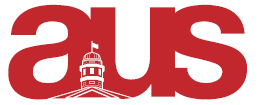 Report of the AUS VP Finance – July 2018FMCLast meeting on Tuesday!! Only 3,000 left in fund!TransitionOngoingWorking on hiring for next yearScheduling auditGeneralRandom office stuffClosing budgetsRespectfully Submitted,Mia TranaVice-President FinanceArts Undergraduate Society of McGill 